                                            童话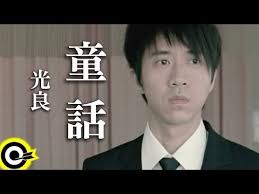 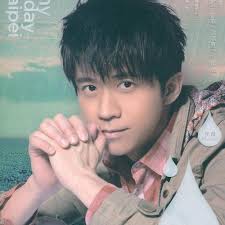 tóng huà 　 
Fairy TaleSung by Michael Wong.Michael Wong 王光良Wáng Guāngliáng is a Malaysian Chinese singer. Fairy Tale is his most famous song. In fact, according to Wikipedia, the song is: “arguably the most successful Chinese language song of the 21st century.” !童话 tóng huà  Fairy Tale is a great song for Chinese learners as the lyrics are fairly easy and the chorus is repeated over… and over…Watch a live performance of the song here. https://www.youtube.com/watch?v=-NHdc0kGNJg忘了有多久
wàng le yǒu duō jiǔ 
(I’ve) forgotten how long it’s been再没听到你
zài méi tīng dào nǐ 
I’ve not heard you对我说你最爱的故事
duì wǒ shuō nǐ zuì ài de gù shì tell me your favourite story我想了很久
wǒ xiǎng le hěn jiǔ 
I’ve thought for a long time我开始慌了
wǒ kāi shǐ huāng le 
I started to panic是不是我又做错了什么
shì bù shì wǒ yòu zuò cuò le shénme Did I do something wrong again?0’32”你哭着对我说
nǐ kū zhe duì wǒ shuō 
Crying, you tell me童话里都是骗人的
tóng huà lǐ dōu shì piàn rén de in fairy tales there are always lies我不可能是你的王子
wǒ bù kě néng shì nǐ de wángzǐ I cannot be your prince也许你不会懂
yě xǔ nǐ bù huì dǒng 
probably you can’t understand从你说爱我以后
cóng nǐ shuō ài wǒ yǐ hòu 
that after you  told me you love me我的天空星星都亮了wǒ de tiān kōng xīng xīng dōu liàng le the stars in my sky all shined more brightly0’59”  CHORUS in BLUE我愿变成童话里
wǒ yuàn biàn chéng tóng huà lǐ I’m willing to become the…你爱的那个天使
nǐ ài de nà ge tiānshǐ 
angel that you love in the fairytale张开双手
zhāng kāi shuāng shǒu 
I open both my arms变成翅膀守护你
biàn chéng chì bǎng shǒu hù nǐ they’ll turn into wings to protect you你要相信
nǐ yào xiāng xìn 
you must believe相信我们会像童话故事里
xiāngxìn wǒmen huì xiàng tónghuà gùshì lǐ believe that we, like in the fairy tale,  幸福和快乐是结局
xìngfú hé kuàilè shì jiéjú will have a happy ending1’37”你哭着对我说
nǐ kū zhe duì wǒ shuō 
Crying, you tell me童话里都是骗人的
tónghuà lǐ dōu shì piàn rén de 
in fairy tales there are always lies我不可能是你的王子
wǒ bù kěnéng shì nǐ de wángzǐ I cannot be your prince也许你不会懂
yěxǔ nǐ bù huì dǒng 
probably you can’t understand从你说爱我以后
cóng nǐ shuō ài wǒ yǐ hòu 
that after you  told me you love me我的天空星星都亮了wǒ de tiānkōng xīng xīng dōu liàng the stars in my sky all shined more brightlyChorus X 3一起写我们的结局yī qǐ xiě wǒmen de jiéjú together,  (we will) write our own ending